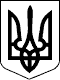 132 СЕСІЯ  ЩАСЛИВЦЕВСЬКОЇ СІЛЬСЬКОЇ РАДИ7 СКЛИКАННЯРІШЕННЯ09.11.2020 р.                                         № 2722с. ЩасливцевеПро згоду на поділ земельної ділянки комунальної власності в с. ЩасливцевеРозглянувши спільну заяву гр. *** та *** щодо надання згоди на поділ земельної ділянки комунальної власності що знаходиться в їх користуванні (оренді) на підставі відповідного Договору оренди землі на дві самостійні земельні ділянки, та надані документи, враховуючи вимоги Детального плану території південної частини села Щасливцеве Генічеського району Херсонської області, керуючись ст. 56 Закону України "Про землеустрій", приписами Земельного кодексу України, ст. 26 Закону України "Про місцеве самоврядування в Україні", сесія Щасливцевської сільської ради ВИРІШИЛА:1. Надати фізичній особі громадянину України ***(паспорт громадянина України серії ***№*** виданий Новотроїцьким РВ УМВС України в Херсонській області 28.12.1996 р., РНОКПП – ***) та фізичній особі громадянці України *** (паспорт громадянина України серії *** №*** виданий Новотроїцьким РВ УМВС України в Херсонській області 16.12.2005 р., РНОКПП – ***) як користувачам (орендарям) (в Державному реєстрі речових прав на нерухоме майно номер запису про інше речове право (право оренди) – ***) земельної ділянки комунальної власності з кадастровим номером 6522186500:11:011:02***, площею 1,0 га., цільового призначення - для будівництва та обслуговування об’єктів рекреаційного призначення (КВЦПЗ - 07.01.), згоду на її поділ на дві самостійні земельні ділянки, площею 0,5 га. кожна, без зміни їх цільового призначення у відповідності до вимог Детального плану території південної частини села Щасливцеве Генічеського району Херсонської області.2. Контроль за виконанням даного рішення покласти на Постійну комісію Щасливцевської сільської ради з питань регулювання земельних відносин та охорони навколишнього середовища.Сільський голова                                                            В. ПЛОХУШКО